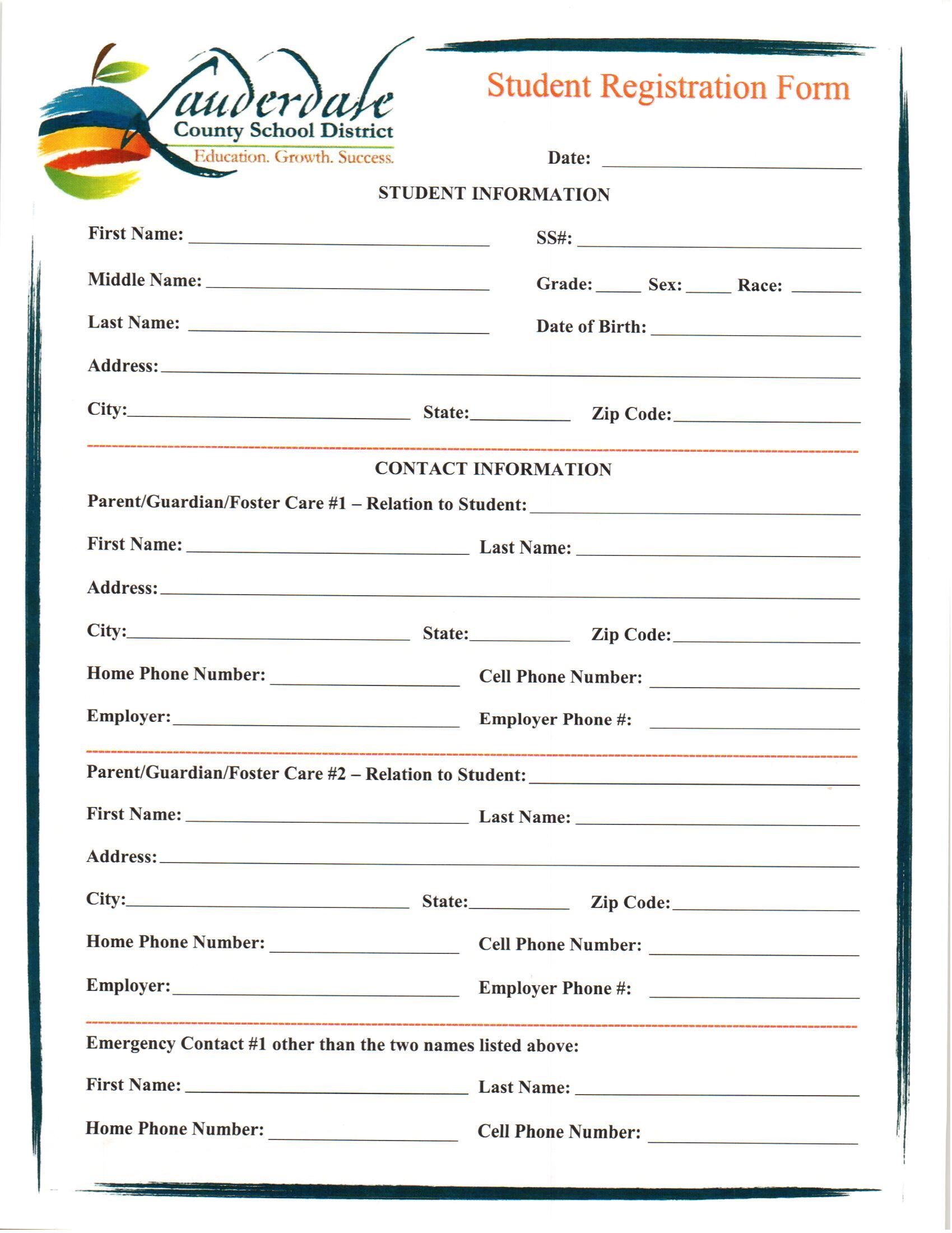 Emergency Contact #2 other than the three names listed above:First Name:	Last Name: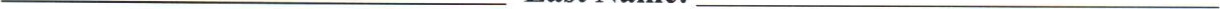 Home Phone Number: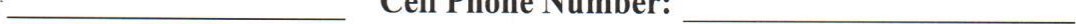 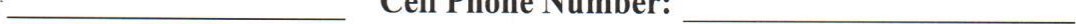 MILITARY INFORMATIONCheck all that apply: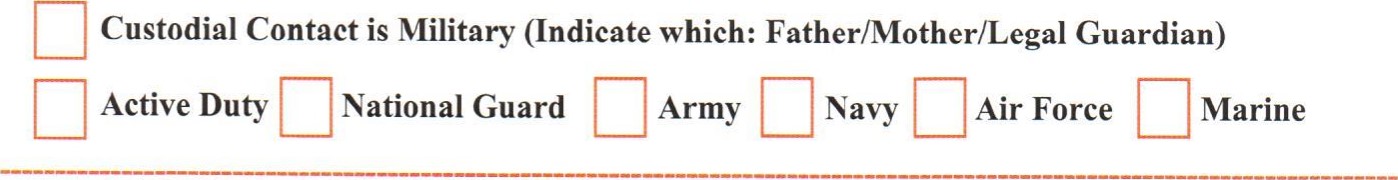 ENROLLMENT INFORMATIONName of School the Student is transferring from:Address:City:	State:	Zip Code: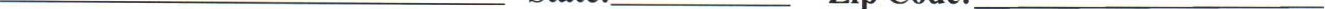 School Phone Number:	School Fax Number: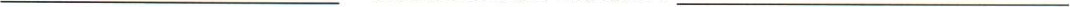 If your child is enrolling in Kindergarten, please indicate services received prior to today:Family Care  Pre-K Public	Pre-K Private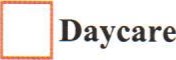 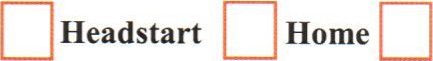 Name of Provider/Business:Address:Is your child in any special classes?(Art, SpEd, Gifted, etc...)5th and 6th Grade Students: Please check two of the following electives you are interested in:Physical Education	Music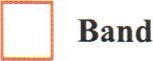 7th and 8th Grade Students: Please check activites you are interested in: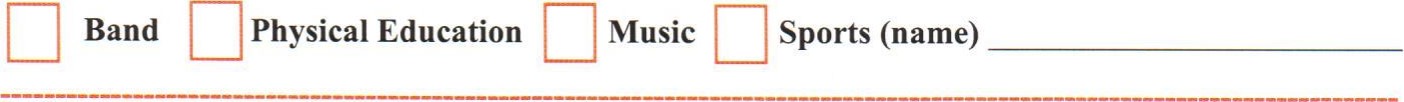 Is there any medical information we need to know about? Please explain.